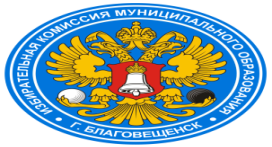 АМУРСКАЯ  ОБЛАСТЬИЗБИРАТЕЛЬНАЯ КОМИССИЯ МУНИЦИПАЛЬНОГООБРАЗОВАНИЯ ГОРОДА БЛАГОВЕЩЕНСКР Е Ш Е Н И Е/г. Благовещенск03 июля   2020 года                                                                        № 102/519О количестве сбора подписей кандидатами, выдвинутыми избирательным объединением в составе списка кандидатов и в порядке самовыдвижения по одномандатным  избирательным округам № 7 и 14, на дополнительных  выборах депутатов Благовещенской городской Думы седьмого созыва 13 сентября 2020 годаРуководствуясь пунктом 1 стать 37 Федерального закона «Об основных гарантиях избирательных прав и права на участие в референдуме граждан Российской Федерации» и на основании численности избирателей, зарегистрированных на территории города Благовещенска, переданных главой администрации города Благовещенска в избирательную комиссию муниципального образования города Благовещенск, на 01. 01. 2020 года, Решением Благовещенской городской Думы «Об утверждении схемы одномандатных избирательных округов по выборам депутатов Благовещенской городской Думы седьмого созыва» от 22 мая 2019 года № 56/46 избирательная комиссия муниципального образования города Благовещенск р е ш и л а:1.Установить необходимое количество подписей для регистрации кандидата выдвинутого избирательным объединением в составе списка кандидатов, выдвинувшегося в порядке самовыдвижения по одномандатным избирательным округам № 7 и 14 на дополнительных выборах депутата Благовещенской городской Думы седьмого созыва в количестве: 2. Установить предельное количество подписей избирателей, представляемых в окружные избирательные комиссию для регистрации кандидатов по одномандатным избирательным округам № 7 и 14 на дополнительных на выборах депутатов Благовещенской городской Думы седьмого созыва в количестве: Председатель избирательной комиссии                                                                    С.А. ЧапаевСекретарьизбирательной комиссии                                                                Ю.А.Миков  Наименование округаКоличество избирателей в округеПроцент сбора подписейКоличество необходимых подписей для регистрацииизбирательный округ № 751980.5%26избирательный округ № 1459520.5%30Наименование округаКоличество необходимых подписей для регистрацииНе более 10%Предельное количество подписей, представляемых в окружную избирательную комиссиюизбирательный округ № 726228избирательный округ № 1430333